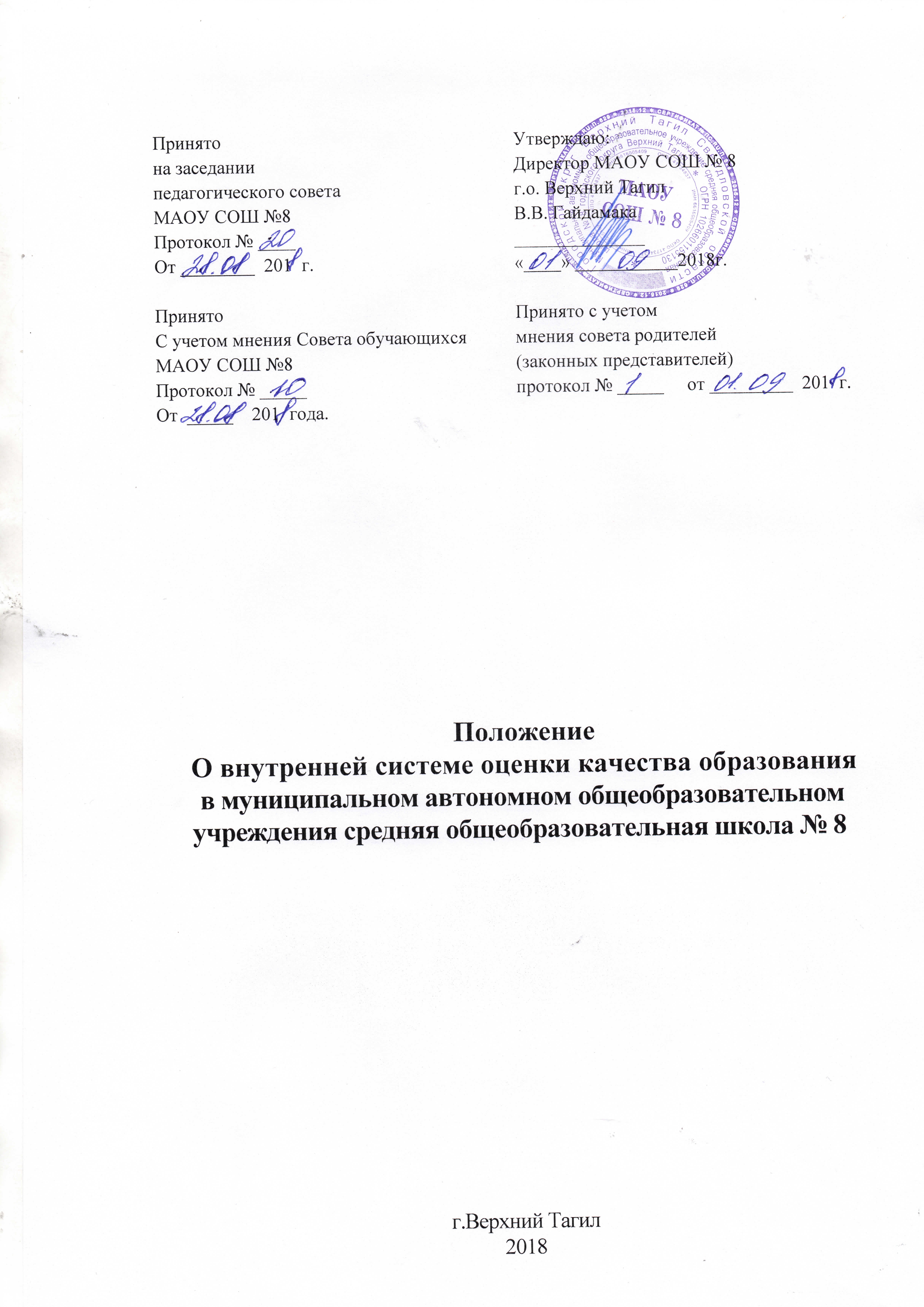 8г.Общие положенияНастоящее Положение о внутренней системе оценки качества образования (Положение) в образовательной организации (ОО):определяет направления внутренней оценки качества образования и состав контрольно- оценочных процедур;регламентирует порядок организации и проведения контрольно-оценочных процедур;закрепляет критерии и формы оценки по различным направлениям и функционал субъектов внутренней оценки качества образования;обеспечивает соответствие результатам независимой оценки качества образования;учитывает федеральные требования к порядку процедуры самообследования ОО и параметры, используемые в процессе федерального государственного контроля качества образования.Положение выступает основой для проектирования систем оценки достижения образовательных результатов обучающихся в рамках основных образовательных программ по уровням общего образования.Положение разработано в соответствии:с Федеральным законом от 29.12.2012 № 273-ФЗ «Об образовании в Российской Федерации»;Федеральной целевой программой развития образования на 2016–2020 годы, утвержденной постановлением Правительства РФ от 23.05.2015 № 497;Порядком организации и осуществления образовательной деятельности по основным общеобразовательным программам – образовательным программам начального общего, основного общего и среднего общего образования, утвержденным приказом Минобрнауки России от 30.08.2013 № 1015;Федеральным государственным образовательным стандартом (ФГОС) начального общего образования, утвержденным приказом Минобрнауки России от 06.10.2009 № 373;ФГОС основного общего образования, утвержденным приказом Минобрнауки России от 17.12.2010 № 1897;ФГОС среднего общего образования, утвержденным приказом Минобрнауки России от 17.05.2012 № 413;Федеральным компонентом государственных образовательных стандартов начального общего, основного общего и среднего (полного) общего образования, утвержденным приказом Минобразования России от 05.03.2004 № 1089;Порядком проведения самообследования в образовательной организации, утвержденным приказом Минобрнауки России от 14.06.2013 № 462;Показателями деятельности образовательной организации, подлежащей самообследованию, утвержденным приказом Минобрнауки России от 10.12.2013 № 1324;Показателями, характеризующими общие критерии оценки качества образовательной деятельности организаций, осуществляющих образовательную деятельность, утвержденными приказом Минобрнауки России от 05.12.2014 № 1547;уставом ОО;Положением о формах, периодичности, порядке текущего контроля и промежуточной аттестации обучающихся в ОО2;Положением об индивидуальном учете освоения обучающимися образовательных программ и поощрений обучающихся в ОО;Положением о фонде оплаты труда в ОО.В Положении использованы следующие определения и сокращения:качество образования – комплексная характеристика образовательной деятельности и подготовки обучающегося, выражающая степень его соответствия ФГОС, образовательным стандартам, федеральным государственным требованиям и (или) потребностям физического или юридического лица, в интересах которого осуществляется образовательная деятельность, в том числе степень достижения планируемых результатов освоения основной образовательной программы;ВСОКО – внутренняя система оценки качества образования. Это система мероприятий и процедур, необходимых для осуществления контроля состояния качества образовательной деятельности посредством обеспечения своевременной, полной и объективной информации о качестве образовательных программ, которые реализует ОО, и результатах освоения программ обучающимися;НОКО – независимая оценка качества образования. Это деятельность официально уполномоченных структур и организаций, направленная на выявление уровня удовлетворенности потребителей качеством предоставляемых образовательных услуг и соответствие качества этих услуг федеральным требованиям;ВШК – внутришкольный контроль. Это компонент ВСОКО, который поддерживает гарантии участников образовательных отношений на получение качественного образования;диагностика – контрольный замер, срез;мониторинг – долгосрочное наблюдение за управляемым объектом контроля с целью анализа факторов, влияющих на состояние этого объекта;оценка/оценочная процедура – установление степени соответствия фактических показателей планируемым или заданным в рамках основной образовательной программы;ГИА – государственная итоговая аттестация;ЕГЭ – единый государственный экзамен;ОГЭ – основной государственный экзамен;КИМ – контрольно-измерительные материалы;ООП – основная образовательная программа;УУД – универсальные учебные действия;ФКГОС – Федеральный компонент государственных образовательных стандартов начального общего, основного общего и среднего (полного) общего образования, утвержденный приказом Минобразования России от 05.03.2004 № 1089.ВСОКО функционирует как единая система контроля и оценки качества образования в ОО и включает в себя:субъекты контрольно-оценочной деятельности;контрольно-оценочные процедуры;контрольно-измерительные материалы;аналитические документы для внутреннего потребления;информационно-аналитические продукты для трансляции в публичных источниках.Организация ВСОКОНаправления ВСОКО:качество образовательных программ;качество условий реализации образовательных программ;качество образовательных результатов обучающихся;удовлетворенность потребителей качеством образования.Направления, обозначенные в п. 2.1, распространяются как на образовательную деятельность по ФГОС общего образования, так и на образовательную деятельность, осуществляемую по ФКГОС.Оценочные мероприятия и процедуры в рамках ВСОКО проводятся в течение всего учебного года; результаты обобщаются на этапе подготовки ОО отчета о самообследовании.Мероприятия ВШК являются частью ВСОКО.Основные мероприятия ВСОКО:оценка	соответствия	реализуемых	в	ОО	образовательных	программ	федеральным требованиям;контроль реализации рабочих программ;оценка условий реализации ООП федеральным требованиям;контроль состояния условий реализации ООП и мониторинг реализации «дорожной карты» развития условий реализации ООП;мониторинг сформированности и развития метапредметных образовательных результатов.оценка уровня достижения обучающимися планируемых предметных и метапредметных результатов освоения основных образовательных программ;мониторинг индивидуального прогресса обучающегося в достижении предметных и метапредметных результатов освоения основных образовательных программ;мониторинг   личностного   развития   обучающихся,   сформированности	у обучающихся личностных УУД;контроль реализации Программы воспитания;контроль реализации Программы коррекционной работы;оценка удовлетворенности участников образовательных отношений качеством образования;систематизация и обработка оценочной информации, подготовка аналитических документов по итогам ВСОКО;подготовка текста отчета о самообследовании, в том числе для размещения на официальном сайте ОО.Состав должностных лиц, выполняемый ими в рамках ВСОКО функционал, состав и сроки контрольно-оценочных мероприятий определяются ежегодным приказом руководителя ОО «Об организации и проведении контрольно-оценочных работ и подготовке отчета о самообследовании».Контрольно-оценочные мероприятия и процедуры в рамках ВСОКО включаются в годовой план работы ОО.Оценка образовательных программОценке подлежат основные образовательные программы соответствующего уровня общего образования, разработанные согласно требованиям образовательных стандартов (ФКГОС, ФГОС начального общего, основного общего и среднего общего образования)5.Оценка ООП проводится на этапе ее согласования и утверждения по параметрам согласно приложению 1.Результаты оценки ООП прикладываются к протоколу утверждения программы органом коллегиального управления.В случае внесения в ООП изменений и дополнений, проводится оценка этих изменений и дополнений на предмет соответствия требованиям ФГОС соответствующего уровня общего образования или ФКГОС.По пунктам 3.17, 3.20, 3.23 приложения 1 проводится развернутый анализ качества образовательной программы, результаты которого обобщаются в справке. Справка выносится на обсуждение методического совета ОО в целях своевременного внесения корректив в содержание указанной программы (образец справки – в приложении 7).Информация по пунктам 1.1–1.4 приложения 1 включается в отчет о самообследовании (приложение 6).Оценка дополнительных общеразвивающих программ проводится только на этапе их внесения в школьный реестр дополнительных общеразвивающих программ по параметрам:соответствие тематики программы запросу потребителей;наличие документов, подтверждающих этот запрос;соответствие	содержания	программы	заявленному	направлению	дополнительного образования;соответствие структуры и содержания программы региональным требованиям (при их наличии);наличие в программе описанных форм и методов оценки планируемых результатов освоения программы обучающимся.Оценка условий реализации образовательных программСтруктура оценки условий реализации образовательных программ разрабатывается на основе требований ФГОС к кадровым, психолого-педагогическим, материально-техническим, учебно- методическим условиям и информационной образовательной среде.В отношении ООП, разработанных на основе ФКГОС, используются подходы, соответствующие пункту 4.1.Оценка условий реализации образовательных программ предусматривает проведение контроля состояния условий. Предметом контроля выступают показатели «дорожной карты» развития условий (приложение 2).Совокупность параметров оценки и их распределение по группам условий реализации образовательных программ соответствует федеральным требованиям к показателям эффективности деятельности организации, подлежащей самообследованию.Оценка условий реализации образовательных программ проводится:на этапе разработки ООП того или иного уровня (стартовая оценка);ежегодно в ходе подготовки отчета о самообследовании.Стартовая оценка проводится с целью учета имеющихся условий при планировании результатов образовательной деятельности и состава мероприятий по их достижению. Стартовая оценка условий дополняется «дорожной картой» их развития за период реализации ООП того или иного уровня общего образования.Показатели стартовой оценки и показатели «дорожной карты» вносятся в организационный раздел ООП того или иного уровня общего образования после их согласования с коллегиальным органом управления.Ежегодно в ходе подготовки отчета о самообследовании проводится контроль состояния условий. Предметом контроля выступают:выполнение показателей «дорожной карты» по каждому уровню ООП;совокупное состояние условий образовательной деятельности в ОО;Результаты ежегодной оценки совокупного состояния условий образовательной деятельности ОО включаются в отчет о самообследовании (приложение 6).Для отчета о самообследовании используются те же параметры, которые составляют структуру оценки условий реализации образовательных программ.Оценка образовательных результатов обучающихсяОценка результатов реализации ООП, разработанных на основе ФКГОС:В	отношении	учащихся,	осваивающих	ООП,	соответствующих	ФКГОС,	оценке подвергаются только предметные образовательные результаты.Оценка предметных результатов по указанной группе учащихся проводится в следующих формах:промежуточная аттестация;накопительная	оценка	индивидуальных	образовательных	достижений	учащихся	(с использованием технологии портфолио);анализ результатов внешних независимых диагностик, всероссийских проверочных работ;итоговая оценка по предметам, не выносимым на ГИА (предметы по выбору); анализ результатов ГИА.Оценка результатов реализации ООП, разработанных на основе ФГОС:Оценка достижения предметных результатов освоения ООП в соответствии с ФГОС проводится в следующих формах:промежуточная аттестация;накопительная	оценка	индивидуальных	образовательных	достижений	учащихся	(с использованием технологии портфолио);анализ результатов внешних независимых диагностик, всероссийских проверочных работ;итоговая оценка по предметам, не выносимым на ГИА;анализ результатов ГИА.Сводная информация по итогам оценки предметных результатов проводится по параметрам согласно приложению 3.Оценка достижения метапредметных результатов освоения ООП проводится по параметрам согласно приложению 4.Обобщенные параметры оценки, внесенные в приложение 4, подлежат детализации по критериям в соответствии с требованиями ФГОС. Детализацию делает лицо, ежегодно назначенное приказом руководителя ОО «Об организации и проведении контрольно-оценочных работ и подготовке отчета о самообследовании» для оценки той или иной группы метапредметных образовательных результатов.Итоговой оценке достижения метапредметных результатов предшествует оценка этих результатов в рамках промежуточных аттестаций. Продвижение обучающегося в достижении метапредметных образовательных результатов выступает предметом обязательного мониторинга.Достижение личностных результатов освоения ООП, в том числе сформированность личностных УУД, не подлежит итоговой оценке, а диагностируется в ходе мониторинга личностного развития обучающихся по параметрам согласно приложению 5.Все образовательные достижения обучающегося подлежат учету. Результаты индивидуального учета фиксируются:в сводной ведомости успеваемости;в справке по итогам учета единиц портфолио обучающегося.ВСОКО и ВШКМероприятия ВШК являются неотъемлемой частью ВСОКО.Под ВШК понимается система управления качеством образовательной деятельности посредством планирования, организации и проведения контрольно-оценочных мероприятий, соответствующих направлениям ВСОКО.Мероприятия ВШК и обеспечивающие их контрольно-оценочные процедуры ВСОКО включаются в годовой план работы ОО.Данные ВШК используются для установления обратной связи субъектов управления качеством образования в ОО.Данные ВШК выступают предметом различных мониторингов, перечень которых определен настоящим Положением.Мониторинги в рамках ВСОКОМониторинги – это системное, протяженное во времени наблюдение за управляемым объектом, которое предполагает фиксацию состояния наблюдаемого объекта на «входе» и«выходе» периода мониторинга. Мониторинг обеспечивается оценочно-диагностическим инструментарием и имеет заданную траекторию анализа показателей наблюдения.Различают обязательные мониторинги, которые проводятся по требованиям ФГОС, мониторинг показателей отчета о самообследовании и мониторинги, которые проводятся в соответствии с Программой развития ОО.К мониторингам в рамках ВСОКО относят обязательные мониторинги:личностного развития обучающихся;достижения обучающимися метапредметных образовательных результатов;выполнения «дорожной карты» развития условий реализации образовательных программ;показателей отчета о самообследовании.Обязательные мониторинги проводятся на основе параметров, внесенных в приложения 2–5.Мониторинг показателей отчета о самообследовании проводится один раз в три года, а его результаты вносятся в аналитическую часть отчета о самообследовании.Документация ВСОКОДокументация ВСОКО – это совокупность информационно-аналитических продуктов контрольно-оценочной деятельности субъектов ВСОКО.Обязательным, подлежащим размещению на сайте ОО, документом ВСОКО является отчет о самообследовании.Для внутреннего использования субъекты ВСОКО готовят справки по результатам ВШК, локальные аналитические записки в случае внепланового контроля в одном из направлений ВСОКО и сводные аналитические справки по итогам мониторингов.Состав конкретных документов ВСОКО ежегодно обновляется и утверждается приказом руководителя ОО «Об организации и проведении контрольно-оценочных работ и подготовке отчета о самообследовании».Должностное лицо, координирующее своевременную и качественную подготовку документов ВСОКО, ежегодно назначается приказом руководителя ОО «Об  организации и проведении контрольно-оценочных работ и подготовке отчета о самообследовании».Заключительные положенияНастоящее Положение реализуется во взаимосвязи с Положением о фонде оплаты труда в ОО; Положением о формах, периодичности, порядке текущего контроля и промежуточной аттестации обучающихся; Положением об индивидуальном учете освоения обучающимися образовательных программ и поощрений обучающихся.Изменения в настоящее положения вносятся согласно порядку, предусмотренному уставом ОО.Основания для внесения изменений в настоящее Положение:изменение законодательства в сфере образования, в том числе принятие новой редакции ФГОС;существенные корректировки смежных локальных актов, влияющих на содержание ВСОКО.Текст настоящего Положения подлежит размещению в установленном порядке на официальном сайте ОО.Приложение 1Критерии оценки образовательных программПриложение 2Критерии оценки условий реализации образовательных программ7 Связка «чел./%» предполагает фактическое количество человек и их долю к общему количеству педагогических работников, задействованных в реализации ООП того или иного уровня общего образования.Приложение 3Показатели оценки предметных образовательных результатовПриложение 4Показатели оценки метапредметных образовательных результатов11 Параметры оценки представлены нарастающим итогом по отношению к предыдущему уровню общего образования.12 Метапредметные термины представлены нарастающим итогом по отношению к предыдущему уровню общего образования.Мониторинг личностного развития обучающихся13Приложение 513 Результаты мониторинга дополнить справкой о занятости обучающихся во внеурочных деятельности (студии, клубы, мастерские), а также справкой о школьной системе дополнительного образования и (или) о системе учета занятости учащихся в организациях дополнительного образования детей.Приложение 6Структура отчета о самообследовании1414	С	учетом	и	на	основании	показателей	эффективности	деятельности	организации,	подлежащей самообследованию по приказу Минобрнауки России от 10.12.2013 № 1324.15 В соответствии с приказом Минобрнауки России от 14.06.2013 № 462.16 Раздел включается в отчет о самообследовании по решению ОО.Приложение 7Образец справки по результатам ВШКCправкапо итогам проведения внутришкольного контроля  	(предмет контроля)Сроки проведения контроля: с «         » по «_      » 	20     г. Вид контроля: 		. Результаты контроляКонтроль реализации программы формирования / развития УУД основной образовательной программы (указывается уровень общего образования, название образовательной программы) осуществляется по следующим направлениям: содержание программы (таблица 1), выполнение программы (таблица 2) и уровень достижения планируемых результатов (таблица 3).Содержание программыТаблица 1. Предмет и результаты контроля по содержанию Программы формирования /развития УУДАнализ содержания данных, представленных в таблице 1, показывает (дается краткий анализ результатов предмета контроля, форма представления которого выбирается самостоятельно).Выполнение программыТаблица 2. Предмет и результаты контроля по выполнению Программы формирования / развития УУДАнализ содержания данных, представленных в таблице 2, показывает (дается краткий анализ результатов предмета контроля, форма представления которого выбирается самостоятельно).Выводы:Положительные эффекты: (перечислить с комментарием обуславливающих факторов: материальные условия, кадры)Недочеты в содержании программы: (перечислить с комментарием причин и возможности их устранения).Факты невыполнения программы: (перечислить с комментарием причин и возможности их восполнения).Рекомендации / Меры по итогам контроля (выбрать нужное):1. Провести в срок до « 	» 	20 	года:плановый тематический контроль (указать предмет контроля);экспертизу документов (указать каких).2. 	.(иное)Справка подготовлена:  		 	(Ф. И. О., должность)	(подпись)Со справкой ознакомлен(ы):  		 	(Ф. И. О., должность)	(подпись)«_ 	» 	20 	г.№Критерии оценкиКритерии оценкиЕдиница измеренияЕдиница измерения1. Образовательная деятельность1. Образовательная деятельность1. Образовательная деятельность1. Образовательная деятельность1. Образовательная деятельность1.1Общая численность обучающихся, осваивающих основнуюобразовательную программу:Общая численность обучающихся, осваивающих основнуюобразовательную программу:Чел.Чел.1.2Общая численность обучающихся, осваивающих основную образовательную программу:Общая численность обучающихся, осваивающих основную образовательную программу:Общая численность обучающихся, осваивающих основную образовательную программу:Общая численность обучающихся, осваивающих основную образовательную программу:1.2– начального общего образования;– начального общего образования;Чел.Чел.1.2– основного общего образования;– основного общего образования;Чел.Чел.1.2– среднего общего образования– среднего общего образованияЧел.Чел.1.3Формы получения образования в ОО:Формы получения образования в ОО:Формы получения образования в ОО:Формы получения образования в ОО:1.3– очная;– очная;Имеется / не имеется.Количество чел.Имеется / не имеется.Количество чел.1.3– очно-заочная;– очно-заочная;Имеется / не имеется.Количество чел.Имеется / не имеется.Количество чел.1.3– заочная– заочнаяИмеется / не имеется.Количество чел.Имеется / не имеется.Количество чел.1.4Реализация ООП по уровням общего образования:Реализация ООП по уровням общего образования:Реализация ООП по уровням общего образования:Реализация ООП по уровням общего образования:1.4– сетевая форма;– сетевая форма;Имеется / не имеется.Количество чел.Имеется / не имеется.Количество чел.1.4– с применением дистанционных образовательных технологий;– с применением дистанционных образовательных технологий;Имеется / не имеется.Количество чел.Имеется / не имеется.Количество чел.1.4– с применением электронного обучения– с применением электронного обученияИмеется / не имеется.Количество чел.Имеется / не имеется.Количество чел.2. Соответствие содержания образования требованиям ФКГОС2. Соответствие содержания образования требованиям ФКГОС2. Соответствие содержания образования требованиям ФКГОС2. Соответствие содержания образования требованиям ФКГОС2. Соответствие содержания образования требованиям ФКГОС2.1Соответствие структуры и содержания учебного планатребованиям ФКГОССоответствие структуры и содержания учебного планатребованиям ФКГОССоответствует /не соответствуетСоответствует /не соответствует2.2Наличие индивидуальных учебных планов для учащихся,осваивающих ООП в очно-заочной и заочной формахНаличие индивидуальных учебных планов для учащихся,осваивающих ООП в очно-заочной и заочной формахИмеется / не имеетсяИмеется / не имеется2.3Наличие материалов, подтверждающих учет в учебном планеобразовательных потребностей и запросов обучающихся и (или)Наличие материалов, подтверждающих учет в учебном планеобразовательных потребностей и запросов обучающихся и (или)Имеется / не имеетсяИмеется / не имеетсяих родителей (законных представителей) при формированиикомпонента ООих родителей (законных представителей) при формированиикомпонента ООих родителей (законных представителей) при формированиикомпонента ОО2.4Наличие рабочих программ учебных предметов, курсов,дисциплин (модулей) по всем предметам, курсам, дисциплинам (модулям) учебного планаНаличие рабочих программ учебных предметов, курсов,дисциплин (модулей) по всем предметам, курсам, дисциплинам (модулям) учебного планаНаличие рабочих программ учебных предметов, курсов,дисциплин (модулей) по всем предметам, курсам, дисциплинам (модулям) учебного планаИмеется / не имеется2.5Соответствие содержания рабочих программ учебных предметов, курсов, дисциплин (модулей) по всем предметам, курсам,дисциплинам (модулям) требованиям ФКГОССоответствие содержания рабочих программ учебных предметов, курсов, дисциплин (модулей) по всем предметам, курсам,дисциплинам (модулям) требованиям ФКГОССоответствие содержания рабочих программ учебных предметов, курсов, дисциплин (модулей) по всем предметам, курсам,дисциплинам (модулям) требованиям ФКГОССоответствует / не соответствует2.6Наличие программ воспитательной направленностиНаличие программ воспитательной направленностиНаличие программ воспитательной направленностиИмеется / не имеется2.7Наличие плана-графика внеурочной деятельности в рамках ООПНаличие плана-графика внеурочной деятельности в рамках ООПНаличие плана-графика внеурочной деятельности в рамках ООПИмеется / не имеется2.8Наличие рабочих программ и другой документации понаправлениям внеурочной деятельности, соответствие содержания заявленному направлениюНаличие рабочих программ и другой документации понаправлениям внеурочной деятельности, соответствие содержания заявленному направлениюНаличие рабочих программ и другой документации понаправлениям внеурочной деятельности, соответствие содержания заявленному направлениюИмеется / не имеется2.9Реализация в полном объеме содержания программногоматериала по направлениям внеурочной деятельностиРеализация в полном объеме содержания программногоматериала по направлениям внеурочной деятельностиРеализация в полном объеме содержания программногоматериала по направлениям внеурочной деятельностиДа / Нет2.10Наличие программ работы с учащимися с низкой мотивацией кобучениюНаличие программ работы с учащимися с низкой мотивацией кобучениюНаличие программ работы с учащимися с низкой мотивацией кобучениюИмеется / не имеется2.11Наличие индивидуальных учебных планов для профильногообученияНаличие индивидуальных учебных планов для профильногообученияНаличие индивидуальных учебных планов для профильногообученияИмеется / не имеется2.12Наличие плана работы с одаренными обучающимисяНаличие плана работы с одаренными обучающимисяНаличие плана работы с одаренными обучающимисяИмеется / не имеется3. Соответствие образовательной программы требованиям ФГОС3. Соответствие образовательной программы требованиям ФГОС3. Соответствие образовательной программы требованиям ФГОС3. Соответствие образовательной программы требованиям ФГОС3. Соответствие образовательной программы требованиям ФГОС3.13.1Соответствие структуры ООП требованиям ФГОССоответствие структуры ООП требованиям ФГОССоответствует / не соответствует3.23.2Наличие материалов, подтверждающих реализацию в ООПчасти, формируемой участниками образовательных отношенийНаличие материалов, подтверждающих реализацию в ООПчасти, формируемой участниками образовательных отношенийИмеется / не имеется3.33.3Соответствие объема части ООП, формируемой участникамиобразовательных отношений, требованиям ФГОССоответствие объема части ООП, формируемой участникамиобразовательных отношений, требованиям ФГОССоответствует /не соответствует3.43.4Отражение в пояснительной записке к ООП специфики итрадиций образовательной организации, социального запроса потребителей образовательных услугОтражение в пояснительной записке к ООП специфики итрадиций образовательной организации, социального запроса потребителей образовательных услугИмеется / не имеется3.53.5Соответствие учебного плана ООП требованиям ФГОС посоставу предметных областей и наименованиям учебных предметовСоответствие учебного плана ООП требованиям ФГОС посоставу предметных областей и наименованиям учебных предметовСоответствует / не соответствует3.63.6Соответствие учебного плана ООП требованиям ФГОС поСоответствие учебного плана ООП требованиям ФГОС поСоответствует /объему часовне соответствует3.7Соответствие учебного плана ООП требованиям СанПиНСоответствует /не соответствует3.8Наличие рабочих программ учебных предметов, курсов,дисциплин (модулей) по всем предметам учебного плана, их соответствие требованиям ФГОСИмеется / не имеется3.9Наличие рабочих программ курсов части учебного плана,формируемой участниками образовательных отношенийИмеется /не имеется3.10Отношение количества рабочих программ курсов части учебногоплана, формируемой участниками образовательных отношений, к количеству обучающихся, осваивающих ООПКоличество ед. на одного обучающегося3.11Наличие и количество индивидуальных учебных планов для обучающихся:Наличие и количество индивидуальных учебных планов для обучающихся:3.11– по очно-заочной, заочной формеКоличество ед. / неимеется3.11– с ОВЗ на основаниях инклюзии в классах с нормативноразвивающимися сверстникамиКоличество ед. / неимеется3.11– 8–9-х классов, реализующих индивидуальные проекты врамках профориентацииКоличество ед. / неимеется3.11– профильных классов на уровне среднего общего образованияКоличество ед. / неимеется3.12Наличие плана внеурочной деятельностиИмеется / не имеется3.13Соответствие плана внеурочной деятельности требованиям ФГОС по составу и наименованию направлений внеурочнойдеятельностиСоответствует/ не соответствует3.14Соответствие плана внеурочной деятельности требованиямФГОС по объему часовСоответствует/не соответствует3.15Соответствие мероприятий плана внеурочной деятельности планируемым результатам ООП, в том числе Программеформирования и развития УУД и Программе воспитанияСоответствует/ не соответствует3.16Наличие рабочих программ курсов внеурочной деятельности длякурсов внеурочной деятельности, внесенных в план внеурочной деятельностиИмеется / не имеется3.17Соответствие рабочих программ курсов внеурочнойдеятельности требованиям ФГОССоответствует/не соответствует3.18Отношение количества рабочих программ курсов внеурочнойдеятельности к требованиям ФГОС к количеству обучающихся, осваивающих ООПКоличество ед. на одного обучающегося3.19Наличие Программы формирования и развития УУДИмеется / не имеется3.20Соответствие Программы формирования и развития УУДтребованиям ФГОССоответствует /не соответствует3.21Доля внеурочных мероприятий Программы формирования иразвития УУД в общем объеме программы в часах%3.22Наличие Программы воспитанияИмеется / не имеется3.23Соответствие Программы воспитания требованиям ФГОССоответствует/не соответствует3.24Доля внеурочных мероприятий Программы воспитания в общемобъеме программы в часах%Группа условийКритерии оценкиЕдиница измеренияКонтрольсостояния условийКонтрольсостояния условийКонтрольсостояния условийГруппа условийКритерии оценкиЕдиница измеренияФактический показательна стартеПланируемый показатель («дорожная карта»)Факт выполнения«дорожной карты»Кадровые условияЧисленность / удельный вес численности педагогических работников, имеющих высшее образование, в общей численностипедагогических работниковЧел. / %7Кадровые условияЧисленность / удельный вес численности педагогических работников, имеющих высшее образование педагогической направленности (профиля), в общейчисленности педагогических работниковЧел. / %Кадровые условияЧисленность / удельный вес численности педагогических работников, которым по результатам аттестации присвоена квалификационная категория, в общей численности педагогических работников, в том числе:первая;высшаяЧел. / %Кадровые условияЧисленность / удельный вес численностипедагогических работников в общейЧел. / %численности педагогических работников, педагогический стаж работы которых составляет:до 5 лет;свыше 30 летЧисленность / удельный вес численности педагогических и административно- хозяйственных работников, прошедших за последние три года повышение квалификации по профилю профессиональной деятельности и (или) иной осуществляемой в образовательной организации деятельности, в общей численности педагогических иадминистративно-хозяйственных работниковЧел. / %Численность / удельный вес численности педагогических и административно- хозяйственных работников, имеющих профессиональную переподготовку по профилю / направлению профессиональной деятельности или иной осуществляемой в образовательной организации деятельности, в общей численности педагогических иадминистративно-хозяйственныхработниковЧел. / %Численность / удельный вес численности педагогических работников, своевременно прошедших повышение квалификации по осуществлению образовательнойдеятельности в условиях ФГОС общего образования, в общей численностипедагогических и административно-хозяйственных работниковЧел. / %Численность / удельный вес численностиЧел. / %педагогических работников, охваченных непрерывным профессиональным образованиям:тренинги, обучающие семинары, стажировки;вне программ повышения квалификацииЧисленность / удельный вес численности педагогических работников, реализовавших методические проекты под руководством ученых или научно-педагогических работников партнерскихорганизацийЧел. / %Численность / удельный вес численности педагогических работников, являющихся победителями или призерами конкурса«Учитель года»Чел. / %Численность / удельный вес численности педагогических работников, являющихся победителями или призерами региональных конкурсовпрофессионального мастерстваЧел. / %Численность / удельный вес численности педагогических работников, имеющихпубликации в профессиональных изданияхна региональном или федеральном уровняхЧел. / %Численность / удельный вес численности педагогических работников, ведущихличную страничку на сайте школы8Чел. / %Психолого-педагогические условияКоличество педагогов-психологов вштатном расписанииЧел.Психолого-педагогические условияКоличество педагогов-психологов поЧел.совместительствуКоличество социальных педагоговЧел.Доля педагогических работников с вмененным функционалом тьютора в общем количестве педагогическихработниковЧел. / %Доля мероприятий, курируемыхпедагогом-психологом в Программе воспитанияЕд. / %Доля мероприятий, курируемыхпедагогом-психологом в Программе формирования и развития УУДЕд. / %Доля курсов внеурочной деятельности, разработанных при участии (соавторстве) педагога-психолога в общем объеме курсов внеурочной деятельности в планевнеурочной деятельностиЕд. / %Количество дополнительных образовательных программ на базе школы, разработанных при участии (соавторстве)педагога-психологаЕд.Наличие оборудованного помещения,приспособленного для индивидуальных консультаций с обучающимися, родителямиИмеется/ неимеетсяНаличие оборудованных образовательныхпространств для психологической разгрузки; рекреационных зонИмеется/ неимеетсяМатериально- технические условияКоличество компьютеров в расчете наодного учащегосяЕд.Материально- технические условияОснащенность учебных кабинетов(в соответствии с ФГОС / федеральными или региональными требованиями)Ед. / %Материально- технические условияНаличие читального зала библиотеки, вДа / неттом числе:с обеспечением возможности работы на стационарных компьютерах или использования переносных компьютеров;с медиатекой;оснащенного средствами сканирования и распознавания текстов;с выходом в интернет с компьютеров, расположенных в помещении библиотеки;с возможностью размножения печатныхбумажных материаловЧисленность / удельный вес численности учащихся, которым обеспечена возможность пользоваться широкополосным интернетом (не менее 2Мб/с), в общей численности учащихсяЧел. / %Общая площадь помещений, в которых осуществляется образовательнаядеятельность, в расчете на одногоучащегосяКв. мОбщая площадь помещений,оборудованных для групповой работы, в расчете на одного учащегосяКв. мОбщая площадь помещений, оборудованных для проведения лабораторных занятий и учебных исследований, в расчете на одногоучащегосяКв. мДоля уроков (лабораторных занятий, практикумов) в общем объеме учебного плана, проведенных с использованием материально-технической базыорганизаций-партнеровЕд. / %Доля внеурочных мероприятий в общемобъеме плана внеурочной деятельности,Ед. / %проведенных с использованием материально-технической базыорганизаций-партнеров9Учебно- методическое и информационное обеспечениеКоличество экземпляров учебной иучебно-методической литературы в общем количестве единиц хранениябиблиотечного фонда, состоящих на учете,в расчете на одного учащегосяЕд. / %Учебно- методическое и информационное обеспечениеКоличество экземпляров справочной литературы в общем количестве единиц хранения библиотечного фонда, состоящихна учете, в расчете на одного учащегосяЕд.Учебно- методическое и информационное обеспечениеКоличество экземпляров научно- популярной литературы в общем количестве единиц хранениябиблиотечного фонда, состоящих на учете,в расчете на одного учащегосяЕд.Учебно- методическое и информационное обеспечениеСоответствие используемых учебников и учебных пособий федеральному перечнюСоответс твует/ не соответствуетУчебно- методическое и информационное обеспечениеНаличие общедоступного аннотированного перечняинформационных образовательныхресурсов интернетаДа / НетУчебно- методическое и информационное обеспечениеКоличество единиц электронных образовательных ресурсов, используемых при реализации рабочих программ попредметам учебного планаЕд.Учебно- методическое и информационное обеспечениеКоличество единиц цифровыхпрограммных продуктов, используемых при реализации плана внеурочнойЕд.деятельностиКоличество единиц цифровыхпрограммных продуктов, используемых для обеспечения проектной деятельностиобучающихсяЕд.Соответствие содержания сайта требованиям статьи 29 Федерального закона № 273-ФЗ «Об образовании в Российской Федерации»Соответст вует /несоответст вует№Показатели оценки предметных образовательных результатовЕдиницаизмерения1Численность / удельный вес численности учащихся, успевающих на «4» и«5» по результатам промежуточной аттестации, в общей численности учащихсяЧел. / %2Средний балл ОГЭ выпускников 9-гокласса по русскому языку10Балл3Средний балл ОГЭ выпускников 9-го класса по математикеБалл4Средний балл ЕГЭ выпускников 11-го класса по русскому языкуБалл5Средний балл ЕГЭ 11-го класса по математикеБалл6Численность / удельный вес численности выпускников 9-го класса,получивших неудовлетворительные результаты на ОГЭ по русскому языку, в общей численности выпускников 9-го классаЧел. / %7Численность / удельный вес численности выпускников 9-го класса,получивших неудовлетворительные результаты на ОГЭ по математике, в общей численности выпускников 9-го классаЧел. / %8Численность / удельный вес численности выпускников 11-го класса, получивших результаты ниже установленного минимального количества баллов ЕГЭ по русскому языку, в общей численности выпускников 11-гоклассаЧел. / %9Численность / удельный вес численности выпускников 11-го класса, получивших результаты ниже установленного минимального количествабаллов ЕГЭ по математике, в общей численности выпускников 11-го классаЧел. / %10Численность / удельный вес численности выпускников 9-го класса, неполучивших аттестаты об основном общем образовании, в общей численности выпускников 9-го классаЧел. / %11Численность / удельный вес численности выпускников 11-го класса, неполучивших аттестаты о среднем общем образовании, в общей численности выпускников 11-го классаЧел. / %12Численность / удельный вес численности выпускников 9-го класса,Чел. / %получивших аттестаты об основном общем образовании с отличием, в общейчисленности выпускников 9-го класса13Численность / удельный вес численности выпускников 11-го класса, получивших аттестаты о среднем общем образовании с отличием, в общейчисленности выпускников 11-го классаЧел. / %14Численность / удельный вес численности учащихся, принявших участие вразличных олимпиадах, смотрах, конкурсах, в общей численности учащихсяЧел. / %15Численность/удельный вес численности учащихся - победителей и призероволимпиад, смотров, конкурсов, в общей численности учащихся, в том числе:Чел. / %15– муниципального уровня;Чел. / %15– регионального уровня;Чел. / %15– федерального уровня;Чел. / %15– международного уровняЧел. / %16Численность / удельный вес численности учащихся, получающихобразование с углубленным изучением отдельных учебных предметов, в общей численности учащихсяЧел. / %17Численность / удельный вес численности учащихся, получающих образование в рамках профильного обучения, в общей численностиучащихсяЧел. / %Группа метапредметных образовательныхрезультатовПоказатели оценки метапредметных образовательных результатов 11Показатели оценки метапредметных образовательных результатов 11Показатели оценки метапредметных образовательных результатов 11Форма и метод оценкиГруппа метапредметных образовательныхрезультатовУровень начального общего образованияУровень основного общего образованияУровень среднего общего образованияФорма и метод оценкиМетапредметныеСлово12ПроцессИндивидОпроспонятияЧислоЯвлениеЛичностьписьменныйи терминыЗнакОбщееДуховное (волевое)ПризнакЧастноеДушевное (психическое)ОпределениеПричинаСознаниеИнформацияСледствиеСамосознаниеЦельЗакономерностьДетерминацияРезультатТенденцияИнтеграцияРеальныйОбъектДифференциацияВиртуальныйСубъектЭкстраполяцияПрактическийАнализСистемаТеоретическийСинтезСинергияГипотетическийВероятностныйЛичностные УУДСмыслобразование иСмыслобразование и морально-Смыслобразование и морально-Наблюдение иморально-этическаяэтическая ориентация вэтическая ориентация в вопросах:диагностика вориентация в вопросах:вопросах:– выбора жизненной стратегии,рамках– саморегуляции поведения;– индивидуального стиляпостроения карьеры;мониторинга– взаимодействия спознавательной деятельности;– средств и методовличностногоокружающими;– эффективной коммуникации;самоактуализации в условияхразвития– здорового образа жизни– ответственности заинформационного общества;собственные поступки,– морального выбора;нравственного долга;– взаимоотношения полов,– гражданской активности;создания семьи;– отношения к труду и выбору– готовности к активнойпрофессиигражданской практике;российской идентичности;– отношения к религии как формемировоззренияРегулятивныеСпособность принимать и сохранять цели учебной деятельностиСпособность принимать и сохранять цели учебной деятельностиСпособность принимать и сохранять цели учебной деятельностиВстроенноеУУДОсвоение способов решенияУмение самостоятельноСпособность и готовность кпедагогическоепроблем творческого ипланировать пути достижениясамостоятельному поискунаблюдениепоискового характерацелей; осознанно выбиратьметодов решения практическихнаиболее эффективныезадач, применению различныхспособы решения учебных иметодов познания, в том числепознавательных задачдля решения творческих ипоисковых задачУмение планировать,контролировать и оценивать свои учебные действияУмение соотносить свои действия с планируемымирезультатами; корректировать планы в связи с изменяющейсяситуациейУмение самостоятельно определять цели деятельности и составлять планы деятельности; выбирать успешные стратегии вразличных ситуацияхУмение понимать причины успеха/неуспеха учебной деятельности и способность действовать дажев ситуациях неуспехаУмение понимать причины успеха/неуспеха учебной деятельности и способность действовать дажев ситуациях неуспехаУмение понимать причины успеха/неуспеха учебной деятельности и способность действовать дажев ситуациях неуспехаПознавательные УУДИспользование знаково- символических средств, схем решения учебных ипрактических задачУмение создавать, применять и преобразовывать знаки и символы, модели и схемы для решения учебных и познавательных задачУмение создавать, применять и преобразовывать знаки и символы, модели и схемы для решения учебных и познавательных задачКомплексная контрольнаяработа на основе текстаПознавательные УУДАктивное использование речевых средств и ИКТУмение осознанно использовать речевые средстваВладение языковыми средствами; умение ясно, логично и точно излагать свою точку зрения, использовать адекватныеязыковые средстваКомплексная контрольнаяработа на основе текстаПознавательные УУДРабота с информацией: использование различных способов поиска, сбора, обработки, анализа, организации, передачи и интерпретации информации всоответствии сГотовность и способность к самостоятельной информационно- познавательной деятельности, владение навыками получения необходимой информации из словарей разных типов, умение ориентироваться в различных источниках информации, критически оценивать и интерпретировать информацию, получаемую из различных источниковГотовность и способность к самостоятельной информационно- познавательной деятельности, владение навыками получения необходимой информации из словарей разных типов, умение ориентироваться в различных источниках информации, критически оценивать и интерпретировать информацию, получаемую из различных источниковКомплексная контрольнаяработа на основе текстакоммуникативными ипознавательными задачамиИспользование ИКТ- технологий в учебной деятельностиФормирование и развитиекомпетентности в области ИКТУмение использовать ИКТ в решении когнитивных, коммуникативных и организационных задач с соблюдением требований эргономики, техникибезопасности, гигиены, ресурсосбережения, правовых и этических норм, норминформационной безопасностиОценка результатов проекта по информатикеили технологииОвладение навыками смыслового чтения текстов различных стилей и жанровОвладение навыками смыслового чтения текстов различных стилей и жанровОвладение навыками смыслового чтения текстов различных стилей и жанровКомплексная контрольнаяработа на основе текстаПервичное освоение логических операций идействий (анализ, синтез,классификация)Умение определять понятия, создавать обобщения,классифицировать, самостоятельно выбирать основания и критерии для классификации, устанавливать причинно-следственные связи,строить логическое рассуждение, умозаключение и делать выводыУмение определять понятия, создавать обобщения,классифицировать, самостоятельно выбирать основания и критерии для классификации, устанавливать причинно-следственные связи,строить логическое рассуждение, умозаключение и делать выводыКомплексная контрольнаяработа на основе текстаОсвоение начальных форм познавательной и личностной рефлексииУмение осознанно выбирать наиболее эффективные способы решения учебных и познавательных задачВладение навыками познавательной рефлексии как осознания совершаемыхдействий, границ своего знания инезнания, новых познавательных задач и средств их достиженияКомплексная контрольнаяработа на основе текстаКоммуникативные УУДУмение использовать речевые средства в соответствии с целями коммуникации:участие в диалоге;первичный опыт презентаций;создание текстовхудожественного стиля;использование в речи неменее трех изобразительно- выразительных средств языкаУмение использовать речевые средства в соответствии с целями коммуникации:участие в дискуссии;развитие опыта презентаций;создание текстов художественного,публицистического и научно- популярного стилей;использование в речи неменее семи изобразительно- выразительных средствУмение использовать речевые средства в соответствии с целями коммуникации:участие в дебатах;устойчивые навыки презентаций;владение всеми функциональными стилями;владение всеми основными изобразительно-выразительными средствами языкаТекущийдиагностический контроль по русскому языкуКоммуникативные УУДВзаимодействие с партнером, адекватная оценка собственного поведенияУмение организовывать учебное сотрудничество со сверстниками и педагогамиУмение продуктивно общаться и взаимодействовать в процессе совместной деятельности, учитывать позиции участниковдеятельностиНаблюдение за ходом работы обучающегося в группеКоммуникативные УУДГотовность и способность формулировать и отстаивать свое мнениеГотовность и способность учитывать мнения других в процессе групповой работыГотовность разрешать конфликты, стремление учитывать и координироватьразличные мнения и позицииНаблюдение за ходом работы обучающегося в группеКоммуникативные УУДСпособность осуществлять взаимный контроль результатов совместной учебной деятельности;находить общее решениеСпособность осуществлять взаимный контроль результатов совместной учебной деятельности;находить общее решениеСпособность осуществлять взаимный контроль результатов совместной учебной деятельности;находить общее решениеНаблюдение за ходом работы обучающегося в группе№Диагностируемое личностноекачествоПоказатель сформированностиПредмет мониторинга по показателюОценочная процедураИсполнительПериодичность процедурмониторинга1Сформированность личностных УУДГотовность и способность к смыслобразованию и морально-этической ориентации (см. приложение 4 к Положению о ВСОКО)Количество учащихся, демонстрирующихготовность и способность к смыслобразованию и морально-этической ориентацияВстроенное наблюдениеКлассный руководитель, тьюторВ течение года, в рамках классных часов2Сформированность активнойгражданской позиции; российская идентичностьНаличие ценностной ориентации гражданского выбора и владение общественно- политической терминологиейКоличество учащихся, демонстрирующих наличие ценностной ориентации гражданского выбора и владение общественно- политическойтерминологиейВстроенное наблюдение. ТестированиеПедагог-психолог совместно (или классный руководитель) с преподавателем общественно- политическихдисциплинЕжегодно, в конце учебного годаОсвоение понятия российской идентичности. Принятие культурно- исторических практик РоссииКоличество учащихся, освоивших понятие российской идентичности и демонстрирующих принятие культурно- исторических практикРоссииОпрос. Встроенное педагогическое наблюдениеПедагог-психологСоциально-культурный опыт учащихсяЕдиницы портфолио, подтверждающие социально-культурныйопыт учащегосяСтатистический учетКлассный руководитель, тьютор3Готовность к продолжению образования на профильном уровне, к выбору профиля обученияПонимание учащимся собственных профессиональных склонностей и способностейКоличество учащихся, своевременно ознакомленных с заключением педагога- психолога о профессиональных склонностях испособностях учащихсяСтатистический учетКлассный руководитель, тьюторПервый раз на этапепредпрофильной подготовки (по окончании учащимися 7–8-го классов).Второй раз – по окончании уровня основного общего образования3Готовность к продолжению образования на профильном уровне, к выбору профиля обученияПоложительный опыт углубленного изучения дисциплин учебногоплана, соответствующихКоличество учащихся, имеющих опытуглубленного изучениядисциплин учебногоСтатистический учетКлассный руководитель, тьюторПервый раз на этапепредпрофильной подготовки (по окончании учащимися 7–8-го классов).Второй раз – по окончании уровня основного общего образованиярекомендованному профилю обученияплана, соответствующих рекомендованномупрофилю обученияОпыт выполнения учащимся проектов, тематика которых соответствует рекомендованному профилюКоличество учащихся, имеющих завершенные и презентованные проекты, тематика которых соответствуетрекомендованномупрофилю обученияСтатистический учетКлассный руководитель, тьютор4Готовность и способность к саморазвитию на основе существующих норм морали, национальных традиций, традиций этносаОсвоение учащимися существующих норм морали, национальных традиций, традиций этносаКоличество учащихся, демонстрирующих освоение содержания понятий: ценностная ориентация, нормы морали, национальная и этническая идентичность, семья, бракОпросПедагог-психолог и (или) классный руководитель, тьюторв рамках содержаниярабочих программ по обществознанию и(или) литературеЕжегодно,в конце учебного года4Готовность и способность к саморазвитию на основе существующих норм морали, национальных традиций, традиций этносаОпыт выполнения учащимся проектов,тематика которыхКоличество учащихся, имеющих завершенные ипрезентованные проекты,Статистический учетКлассный руководитель,тьюторЕжегодно,в конце учебного годасвидетельствует о патриотических чувствах учащегося, его интересе к культуре и истории своего народа, ценностям семьи ибракатематика которых свидетельствует о патриотических чувствах учащегося, его интересе к культуре и истории своегонарода5Сформированность культуры здорового образа жизни;ценностное отношение к трудуДемонстрация культуры здорового образа жизни в среде образования и социальных практикахСтабильность посещения занятий физической культурой.Сокращения количества пропусков уроков по болезни.Соблюдение элементарных правилгигиеныСтатистический учет.Отзыв классного руководителяКлассный руководитель, тьюторЕжегодно,в конце учебного года6Сформированность ценностного отношения к трудуДемонстрация уважения к труду как способу самореализацииУровень активности участи в трудовых практиках, в том числе вкачестве волонтераОтзыв классного руководителяКлассный руководитель, тьюторЕжегодно,в конце учебного года7Сформированность основ экологическойкультурыГотовность учащихся к экологически безопасному поведению в бытуОсвоение понятий экологического содержанияОпрос. Статистический учетПреподаватель экологии или биологиисовместно сЕжегодно,в конце учебного годаЕдиницы портфолио, подтверждающиесоциально-культурныйопыт учащегосяклассным руководителем, тьютором№разделаНазвание15Содержимое1Общая характеристика образовательной деятельности ООПолное наименование и контактная информация ОО в соответствии со сведениями в уставе.Наличие лицензии на осуществление образовательнойдеятельности с указанием всех адресов и видов реализуемых образовательных программ.Взаимодействие с организациями-партнерами, органами исполнительной власти.Инновационная деятельность на уровне ФИП, РИП (приналичии)2Система управления ООСтруктура управления, включая органы коллегиального и общественного управления.Взаимосвязь структур и органов управления3Содержание подготовки обучающихсяВиды реализуемых ООП.Численность обучающихся, осваивающих ООП по уровням общего образования:начального общего;основного общего;среднего общего.Количество индивидуальных учебных планов по разным категориям обучающихся.Направления дополнительных общеразвивающих программ. Количество обучающихся в объединениях дополнительногообразования по каждому направлению4Качество подготовки обучающихсяУспеваемость (без двоек) и качество (четверки, пятерки).Количество учащихся, набравших не менее (указать количество) баллов по трем предметам ГИА. Количество учащихся, набравших не менее (указатьколичество) баллов по трем предметам ОГЭ.Количество призеров Всероссийской олимпиады школьников (по уровням).Количество учащихся, преодолевших установленный минимальный порог в общегородских обязательных метапредметных диагностиках.Иное (например, итоги индивидуального учетаобразовательных результатов в технологии Портфолио)165Особенности организацииучебного процессаКоличество классов-комплектов.Режим образовательной деятельности (одна/ две смены; пяти/ шестидневная неделя).Продолжительность учебного года и каникул Количество обучающихся, получающих образование:в очно-заочной форме;заочной форме.Соответствие режима учебной деятельности санитарно- гигиеническим требованиям.Наличие ООП того или иного уровня, реализуемых в сетевой форме.Количество обучающихся, осваивающих ООП:с применением дистанционных технологий;с применением электронных средств обучения6Информация о востребованности выпускниковПоступление в вузы выпускников профильных классов в соответствии с профилем.Процент поступления в вузы, ссузы от общего количества выпускников.Процент выпускников, трудоустроенных без продолженияполучения образования7Кадровое обеспечение образовательного процессаДоля педагогических работников с высшим образованием. Категорийность педагогических работников.Группы педагогических работников по стажу работы. Возрастной состав педагогических работников.Повышение квалификации педагогических работников.Обеспеченность педагогическими работниками неосновногоназначения (педагог-психолог, социальный педагог, учитель-дефектолог)8Учебно- методическое обеспечение образовательного процессаСоответствие используемых учебников федеральному перечню.Общее количество учебных и учебно-методических пособий, используемых в образовательном процессе.Количество экземпляров учебной и учебно-методическойлитературы в расчете на одного учащегося9Библиотечно- информационное обеспечение образовательногопроцессаПриложение 2 к Положению о ВСОКО (разделы 1–2)10Материально-техническая база ООПриложение 2 к Положению о ВСОКО (разделы 3–4)11ФункционированиеВСОКОПоложение о ВСОКО12Анализ показателей деятельности ОО,подлежащей самообследованиюАналитическая текстовая часть, содержащая качественную оценку показателей, включая их сравнение с показателями предыдущего года/ нескольких лет.Констатация точек роста и управленческих решений, которые их обеспечили. Объяснение причин отрицательной динамики по отдельным показателям (если она есть).Общий вывод о результатах самообследованияПредмет контроляРезультатыСоответствие структуры программы формирования/ развития УУД требованиям ФГОС начального общего образованияСоответствует / не соответствует /соответствует при условиикорректировкиСоответствие планируемых результатов требованиям ФГОС(указать уровень общего образования)Соответствует / не соответствует /соответствует при условиикорректировкиПланируемые результаты программы распределены по годамосвоения ООП (указать уровень общего образования)Да / НетПредставлено содержание урочной и внеурочной деятельности по достижению учащимися планируемых результатовпрограммыДа / НетСодержание урочной деятельности разработано с учетомспецифики учебных предметов учебного плана ООП (указать уровень общего образования)Да / Нет / ЧастичноСодержание урочной деятельности отражено в рабочихпрограммах учебных предметов, где выделены закрепленные программой результатыДа / Нет / ЧастичноСодержание внеурочной деятельности представлено в соответствии с планом внеурочной деятельности ООП(указать уровень общего образования)Да / Нет / ЧастичноКурсы и мероприятия внеурочной деятельности представленыс указанием на их планируемые эффектыДа / Нет / ЧастичноПриложены типовые задачи применения универсальныхучебных действийДа / НетВ программе обозначена часть, сформированная участникамиобразовательных отношенийДа / НетЧасть программы, сформированная участникамиобразовательных отношений, подкреплена необходимыми документамиДа / НетОценочные материалы разработаны и приложены к программеДа / НетОценочные материалы соответствуют планируемым результатам программыСоответствует / не соответствует /соответствует при условиикорректировкиОрганизовано взаимодействие с организациями-партнерами;привлечены консультанты, эксперты, научные руководителиДа / Нет / ЧастичноПредмет контроляРезультатыУчебные занятия, выделенные в рабочих программах в соответствии спланируемыми результатами формирования УУД, проведеныДа / НетРегулярные курсы внеурочной деятельности, внесенные в программу,проведены в объеме, запланированном рабочей программой курсаДа / НетМероприятия внеурочной деятельности, внесенные в программу,проведеныДа / Нет